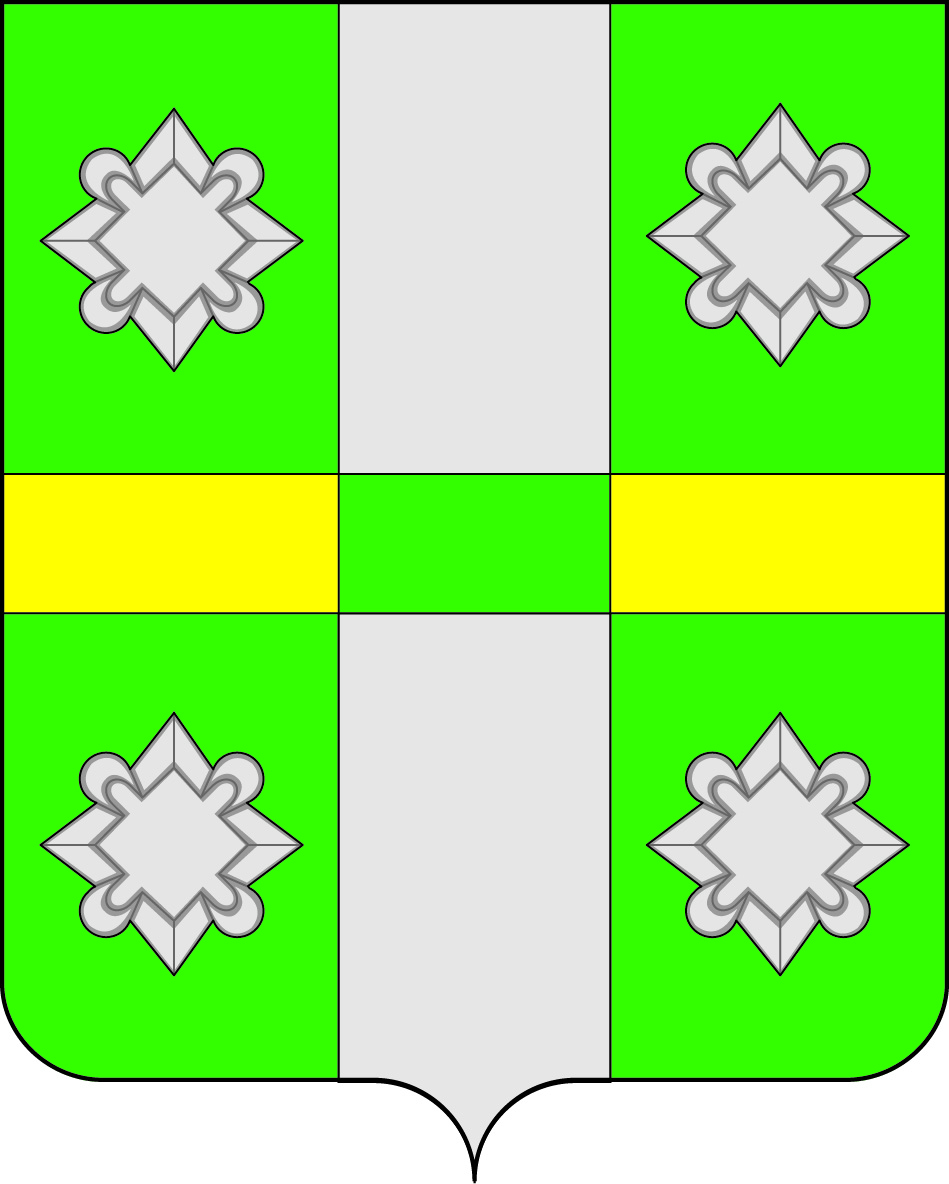 Российская ФедерацияИркутская областьА Д М И Н И С Т Р А Ц И ЯГородского поселенияТайтурского муниципального образованияПОСТАНОВЛЕНИЕот_____________                                                                                                                                               №__________п. ТайтуркаО ценах на платные услуги, оказываемые МКУК «Тайтурский КСК»      В соответствии со статьей 52 Федерального закона от 09.10.1992 г. №3612-1 «Основы законодательства РФ о культуре», руководствуясь ст.ст.23,46 Устава городского поселения Тайтурского муниципального образования, администрации городского поселения Тайтурского муниципального образования.ПОСТОНОВЛЯЕТ:           1. Утвердить расчет на платные услуги, оказываемые МКУК «Тайтурский КСК» Приложение №1           2.Установить с 1 января 2016года:         2.1. Цены на посещение танцевальных вечеров, вечеров отдыха, дискотек по клубам за 1 посещение:- Для взрослых -30-50рублей- Для детей – 15-30рублей           2.2. Цены на платные услуги библиотек д. Буреть, с. Холмушино: - Платный абонемент на выдачу коммерческих журналов, газет, за 1экз-в час 11,40руб.- Выдача особо ценных книг, за 1 экз. - в час – 14,21 руб.- Платный читательский формуляр, за 1 формуляр – 21,32 руб.- Ксерокопирование, за 1 лист  - сторона – 1,30руб.           2.3. Цены на организацию платных кружков:-  Для взрослых – 263,62 руб.;- Для детей – 131,81 руб.;          2.4. Цены на организацию клубных объединений по интересам:-  Для взрослых – 131,81 руб.;- Для детей – 65,90 руб.;         2.5. Цена на организацию семейных торжеств – 2 890,05 руб.;        2.6. Музыкальное оформление – 73,93руб.;             2.7. Музыкальное оформление с разработкой сценария и подбором музыкальных произведений -139,81 руб.             2.8. Аренда помещений для проведения досуговых мероприятий, собраний граждан, совещаний и т.д. – расценочная цена договорная.3. Получение денежных средств перечислять в бюджет городского поселения Тайтурского муниципального образования по следующим реквизитам:Получатель УФК по Иркутской области (Комитет финансов администрации муниципального района УРМО л\с 02343011270)ОКАТО 25240562000КБК 9011130199510000130 (Прочие доходы от оказания платных услуг(работ) получателями средст бюджетов поселений)ИНН 3840002880КПП385101001р\ч 40101810900000010001БИК 042520001Банк ГРКЦ ГУ Банка России по Иркутской области, г. Иркутск          4. Ответственность за исполнением настоящего постановления возложить на директора Муниципального казенного учреждения культуры «Тайтурский – досуговый центр » С.В. Пиндичук           5. Контроль за исполнением настоящего постановления возложить на  заместителя главы администрации  городского поселения Тайтурского муниципального образования Т.А. Лавик6. Настоящее постановления опубликовать в средствах массовой информацииГлава городского поселенияТайтурского муниципальногообразования                                                                                                                                                         Е.А.АртемовПриложение №1К постановлению администрации городского поселенияТайтурского муниципального образованияРасчет по платным услугам, оказываемые муниципальным казенным учреждением культуры«Тайтурский культурно – досуговый центр»№п/пВиды платных услугЕдиницаизмеренияРасчет стоимости платных услугСтоимостьв рубляхпримечание1ПроведениеТанцевальных вечеров, вечер отдыха, дискотек:-для взрослых1 посещения2720,00руб:8разх2,0х 1.342х1.25х1,3:30 чел.30,00-50,00220.00 –тарифная ставка 8 разряда;8 раз – в месяц (6 и7 дни недели)Коэффициенты: 2.0 – сельские 25%;Районный коэффициент 30%Надбавка Южн. Район – 30%1.342- начисление на оплату труда;1.25 эксплуатационные расходы 1.30 – развитие, прибыль;1.18 – НДС;30 чел – плановые количество посещений;1974 час – годовая норма рабочего времени на 2016г1- для детей1посещениеНа 50% ниже15,00 –30,00220.00 –тарифная ставка 8 разряда;8 раз – в месяц (6 и7 дни недели)Коэффициенты: 2.0 – сельские 25%;Районный коэффициент 30%Надбавка Южн. Район – 30%1.342- начисление на оплату труда;1.25 эксплуатационные расходы 1.30 – развитие, прибыль;1.18 – НДС;30 чел – плановые количество посещений;1974 час – годовая норма рабочего времени на 2016г2Платные услуги библиотек:- платный абонемент на выдачу коммерческих журналов, газет, за 1 экземплярв час2720,00рубх12мес:1974часх2,0х1,342х1,25х1,3х1,18:60минх8мин11,40220.00 –тарифная ставка 8 разряда;8 раз – в месяц (6 и7 дни недели)Коэффициенты: 2.0 – сельские 25%;Районный коэффициент 30%Надбавка Южн. Район – 30%1.342- начисление на оплату труда;1.25 эксплуатационные расходы 1.30 – развитие, прибыль;1.18 – НДС;30 чел – плановые количество посещений;1974 час – годовая норма рабочего времени на 2016г2- выдача особо ценных книг, журналов за 1 экземплярв час2720,00рубх12мес:1974часх2,0х1,342х1,25х1,3х1,18:60минх10мин14,21220.00 –тарифная ставка 8 разряда;8 раз – в месяц (6 и7 дни недели)Коэффициенты: 2.0 – сельские 25%;Районный коэффициент 30%Надбавка Южн. Район – 30%1.342- начисление на оплату труда;1.25 эксплуатационные расходы 1.30 – развитие, прибыль;1.18 – НДС;30 чел – плановые количество посещений;1974 час – годовая норма рабочего времени на 2016г2Платный читательский формуляр1 форм2720,00рубх12мес:1974часх2,0х1,342х1,25х1,3х1,18:60минх15мин21,32220.00 –тарифная ставка 8 разряда;8 раз – в месяц (6 и7 дни недели)Коэффициенты: 2.0 – сельские 25%;Районный коэффициент 30%Надбавка Южн. Район – 30%1.342- начисление на оплату труда;1.25 эксплуатационные расходы 1.30 – развитие, прибыль;1.18 – НДС;30 чел – плановые количество посещений;1974 час – годовая норма рабочего времени на 2016г3ксерокопированияза 1 лист,страницуПо отдельному расчету включая стоимость бумаги1,30220.00 –тарифная ставка 8 разряда;8 раз – в месяц (6 и7 дни недели)Коэффициенты: 2.0 – сельские 25%;Районный коэффициент 30%Надбавка Южн. Район – 30%1.342- начисление на оплату труда;1.25 эксплуатационные расходы 1.30 – развитие, прибыль;1.18 – НДС;30 чел – плановые количество посещений;1974 час – годовая норма рабочего времени на 2016г4Организация платных кружков для взрослыхв месяц27,20,00:24х8 разх2,0х1,0х1.342х1.25х1,3615263,62220.00 –тарифная ставка 8 разряда;8 раз – в месяц (6 и7 дни недели)Коэффициенты: 2.0 – сельские 25%;Районный коэффициент 30%Надбавка Южн. Район – 30%1.342- начисление на оплату труда;1.25 эксплуатационные расходы 1.30 – развитие, прибыль;1.18 – НДС;30 чел – плановые количество посещений;1974 час – годовая норма рабочего времени на 2016г5Для детейВ месяцНа 50%131,81220.00 –тарифная ставка 8 разряда;8 раз – в месяц (6 и7 дни недели)Коэффициенты: 2.0 – сельские 25%;Районный коэффициент 30%Надбавка Южн. Район – 30%1.342- начисление на оплату труда;1.25 эксплуатационные расходы 1.30 – развитие, прибыль;1.18 – НДС;30 чел – плановые количество посещений;1974 час – годовая норма рабочего времени на 2016г6Организация клубных объединений по интересам для взрослыхВ месяц2720,00:24р.д.х4разх2.0х1.342х1.25х1.3:15 чел раз131.81220.00 –тарифная ставка 8 разряда;8 раз – в месяц (6 и7 дни недели)Коэффициенты: 2.0 – сельские 25%;Районный коэффициент 30%Надбавка Южн. Район – 30%1.342- начисление на оплату труда;1.25 эксплуатационные расходы 1.30 – развитие, прибыль;1.18 – НДС;30 чел – плановые количество посещений;1974 час – годовая норма рабочего времени на 2016г 7Для детейВ месяцНа 50%65.90220.00 –тарифная ставка 8 разряда;8 раз – в месяц (6 и7 дни недели)Коэффициенты: 2.0 – сельские 25%;Районный коэффициент 30%Надбавка Южн. Район – 30%1.342- начисление на оплату труда;1.25 эксплуатационные расходы 1.30 – развитие, прибыль;1.18 – НДС;30 чел – плановые количество посещений;1974 час – годовая норма рабочего времени на 2016г8Организация семейных торжеств: сценарий проведения1 сен2720.00х12мес:1974 часх2.0х1.342х1.25х1.3х40час2890.05220.00 –тарифная ставка 8 разряда;8 раз – в месяц (6 и7 дни недели)Коэффициенты: 2.0 – сельские 25%;Районный коэффициент 30%Надбавка Южн. Район – 30%1.342- начисление на оплату труда;1.25 эксплуатационные расходы 1.30 – развитие, прибыль;1.18 – НДС;30 чел – плановые количество посещений;1974 час – годовая норма рабочего времени на 2016г9Музыкальное оформление В час2720.00х12мес:1974 часх2.0х1.342х1.25х1.3х173.93220.00 –тарифная ставка 8 разряда;8 раз – в месяц (6 и7 дни недели)Коэффициенты: 2.0 – сельские 25%;Районный коэффициент 30%Надбавка Южн. Район – 30%1.342- начисление на оплату труда;1.25 эксплуатационные расходы 1.30 – развитие, прибыль;1.18 – НДС;30 чел – плановые количество посещений;1974 час – годовая норма рабочего времени на 2016г10Музыкальное оформление с разработкой сценария и подбором музыкальных произведенийВ час2720,00руб+1740.00рубх12мес:1974х1.342х1.25х1.3х1.18139.81220.00 –тарифная ставка 8 разряда;8 раз – в месяц (6 и7 дни недели)Коэффициенты: 2.0 – сельские 25%;Районный коэффициент 30%Надбавка Южн. Район – 30%1.342- начисление на оплату труда;1.25 эксплуатационные расходы 1.30 – развитие, прибыль;1.18 – НДС;30 чел – плановые количество посещений;1974 час – годовая норма рабочего времени на 2016г11Аренда помещений для проведения досуговых мероприятий собраний граждан совещаний и т.л.В деньСогласно заключенного договорарасчетная220.00 –тарифная ставка 8 разряда;8 раз – в месяц (6 и7 дни недели)Коэффициенты: 2.0 – сельские 25%;Районный коэффициент 30%Надбавка Южн. Район – 30%1.342- начисление на оплату труда;1.25 эксплуатационные расходы 1.30 – развитие, прибыль;1.18 – НДС;30 чел – плановые количество посещений;1974 час – годовая норма рабочего времени на 2016г